 ГОДИШНА ОБЛАСТНА ПЛАН-ПРОГРАМА ПО БДПОбласт:ЛовечОбщини в състава на областта:Априлци, Летница, Ловеч, Луковит, Тетевен, Троян, Угърчин, ЯбланицаМерки на ниво ОКБДП:Провеждане на минимум 4 редовни заседания на ОКБДП. Отговорник: областна администрацияПодготовка на информация за годишните областни доклади и план-програми: Отговорник:  секретариат ОКБДП, общини, ОПУ, ОДМВР, ЦСМП (съгласно разделите в документите)Приемане на годишна областна план-програма/годишен областен доклад по БДП на заседание на ОКБДП и изпращането й/му на ДАБДП в указания формат и срок. Отговорник:  секретариат ОКБДППоместване на областните доклади и план-програми, както и на всички материали от заседанията на ОКБДП и други приложими на интернет страницата на областната администрация. Отговорник:  секретариат ОКБДПОрганизиране и провеждане на превантивни кампании по БДП на ОКБДП и отбелязване на дати, свързани с БДП. Отговорник: областна администрацияВзаимодействие между институциите в ОКБДП за обследване, обозначаване, обезопасяване и наблюдение на рискови участъци и участъци с концентрация на ПТП. Отговорник: общини, ОДМВР, ОПУ Организиране и провеждане на годишно регионално учение на съставните части на Единната спасителна система. Отговорник: областна администрацияПрилагане на комплекс от мерки по БДП спрямо работещите в държавните институции за предпазването им от ПТП при взаимодействие с пътната система съгласно разработената от ДАБДП стандартизирана методология. Отговорник: организации на бюджетна издръжка в ОКБДПМерки за пътна безопасност по републиканските пътища:Проектиране:1. Обект: Изработване на технически проекти за основен ремонт на обект по две обособени позиции: Обособена позиция №2: Път II-35 Троян - Кърнаре от км 84+725 до км 103+055 - преходен.
2. Обект: Изработване на технически проекти за основен ремонт на обект по две обособени позиции: Обособена позиция №1: Път II-35 Плевен - Ловеч от км 25+450 до км 37+382 - преходен.
3.  Обект: Изработване на технически проекти за основен ремонт на обект: „Път
III-3504 Ловеч –Радювене - Орляне – Угърчин от км 0+000 до км 30+995 - преходен.Строителство:1. Обект: Мост над р. Вит при км 65+074 на път III-358 Шипково - Рибарица - Тетевен - Гложене - Ябланица.
Дейности: Изграждане на ново съоръжение на три отвора с обща дължина 63,00м
Прогнозна стойност: 2 700 000 лв.

2. Обект: Определяне на изпълнител за изготвяне на технически проект и строителство (инженеринг) на обект: „Възстановяване на нормалното експлоатационно състояние на мост над р. Златна Панега при км 142+580 на път I-3 „Луковит – Коритна – Ябланица“. Дейности: Изготвяне на Частичен работен проект, в т.ч. Количествена сметка за реализацията на частичния работен проект за възстановяване на компрометирана тротоарна конзола и изготвяне на Технически проект, в т.ч. Количествена сметка за реализацията на технически проект, съгласно изискванията на Възложителя и изискванията на действащите към момента нормативни документи, в обем и съдържание, определени в утвърденото Задание за проектиране (Приложение А). Извършване на всички съгласувания с експлоатационните дружества и администрации, чието разрешение, съдействие или становище е необходимо за изпълнението на предмета на обществената поръчка. Изпълнение на СМР, съгласно Техническия проект, одобрен от Възложителя, в съответствие с Техническото предложение за изпълнение на обществената поръчка, техническите спецификации, предписанията, заповедите в Заповедната книга и КС. Прогнозна стойност: 731 850 лв. без ДДС (878 220 лв. с ДДС).Мерки за пътна безопасност по общинските пътища и улици:Планирани мерки за Община АприлциПланирани дейности по настилки по платно за движение:НЕПланирани дейности по тротоари и банкетиНЕПланирани дейности по сигнализиране с пътни знаци:НЕПланирани дейности по сигнализиране с пътна маркировка:НЕПланирани дейности по ограничителни системи за пътища/мантинели:НЕПланирани дейности по велосипедна инфраструктура:НЕПланирани обезопасяване на спирки на обществения транспорт:НЕOбезопасяване на пешеходни пътеки и изграждане на пешеходна инфраструктура:НЕПланирани мерки за успокояване на движението (кръгови кръстовища, изнесени тротоари, острови, изкуствени неравности, др.):НЕПланирано изграждане на нови улици/общински пътища:Ремонт на общински път LOV 1001 от мостово съоръжение в кв. "Зла река" до  ВЕЦ "Видима".

Дължина: (м.)8 405Прогнозна стойност: (лв.)6 843 330Изграждане на пътища за извеждане на транзитния трафик:НЕMодернизация на обществения транспорт:НЕДейности по републикански пътища, преминаващи през населени места, на база сключено споразумение между общината и АПИ:НЕДруги мерки по преценка на Общината:НЕПланирани мерки за Община ЛетницаПланирани дейности по настилки по платно за движение:Проектното предложение: "Рехабилитация на улици в Община Летница" предвижда подобряване на обекти от уличната мрежа на гр. Летница, както следва:

Обект 1
Местоположение /населено място; улица/път/: гр. Летница
Описание: бул. “България“ от ОТ 156 през ОТ 155, 152 до ОТ 149 – етап 1;

Обект 2
Местоположение /населено място; улица/път/: гр. Летница
Описание: ул. „Захари Стоянов“ от ОТ 207 през ОТ 191, 192 до ОТ 196 – етап 2;
Обект 3
Местоположение /населено място; улица/път/: гр. Летница
Описание: ул. „Любен Каравелов“ от ОТ 205 през ОТ 203, 202 до ОТ 201 – етап 3;

Обект 4
Местоположение /населено място; улица/път/: гр. Летница
Описание: ул. „Георги Бенковски“ от ОТ 41 през ОТ 42, 54 до ОТ 53 – етап 4;

Обект 5
Местоположение /населено място; улица/път/: гр. Летница
Описание: ул. „Хан Аспарух“ от ОТ 261 през ОТ 260, 258, 230, 231, 232 до ОТ 233 – етап 5

Обект 6
Местоположение /населено място; улица/път/: гр. Летница
Описание: ул. „Цар Калоян“ от ОТ 46 до ОТ 52 и от ОТ 68 през ОТ 88 до ОТ 93 – етап 6

Обект 7
Местоположение /населено място; улица/път/: гр. Летница
Описание:  ул. „Васил Левски“ от ОТ 242 до ОТ 239 и от ОТ 237 през ОТ 235 и ОТ 234 до ОТ 215
Площ (кв. м.)1 034Прогнозна стойност (лв.)2 135 430Планирани дейности по тротоари и банкетиОбект 1
Местоположение /населено място; улица/път/: за всички описани в т.19.1. улици в гр. Летница
Описание: Полагане на нова настилка и нови бордюри
Дължина или площ: 5436 м/л 
Забележка: дължината в м/л е за бордюри.Дължина: (м.)5 436Прогнозна стойност: (лв.)893 330Планирани дейности по сигнализиране с пътни знаци:Обект 1
Местоположение /населено място; улица/път/: за всички описани по-горе улици в гр. Летница
Описание: нови пътни знаци
Брой знаци: 50 бр.
Брой знаци:50Прогнозна стойност: (лв.)10 266Планирани дейности по сигнализиране с пътна маркировка:Обект 1
Местоположение /населено място; улица/път/: гр. Летница
Описание: Полагане на нова хоризонтална маркировка на гореописаните участъци от улици
Дължина или площ: или 316,86 кв.м
Площ: (кв. м.)316,86Прогнозна стойност: (лв.)8 478Планирани дейности по ограничителни системи за пътища/мантинели:НЕПланирани дейности по велосипедна инфраструктура:НЕПланирани обезопасяване на спирки на обществения транспорт:НЕOбезопасяване на пешеходни пътеки и изграждане на пешеходна инфраструктура:НЕПланирани мерки за успокояване на движението (кръгови кръстовища, изнесени тротоари, острови, изкуствени неравности, др.):НЕПланирано изграждане на нови улици/общински пътища:НЕИзграждане на пътища за извеждане на транзитния трафик:НЕMодернизация на обществения транспорт:НЕДейности по републикански пътища, преминаващи през населени места, на база сключено споразумение между общината и АПИ:НЕДруги мерки по преценка на Общината:Описание: Текущ ремонт на улици в общината
Прогнозна стойност: 50000,00Планирани мерки за Община ЛовечKонректни мерки за подобряване на пътната безопасност в общината:Настилки по платно за движение, Тротоари и банкети , Сигнализиране с пътни знаци, Сигнализиране с пътна маркировка, Обезопасяване на пешеходни пътеки и изграждане на пешеходна инфраструктура, Други мерки по преценка на ОбщинатаПланирани дейности по настилки по платно за движение:ОСНОВЕН РЕМОНТ:

Обект 1
Частично/цялостно: Основен ремонт
Местоположение /населено място; улица/път/: гр. Ловеч,
ж. к. „Младост”, ул. „Акад. Иван Урумов” от ОТ1 до ОТ82
Описание: Пътно платно и тротоари
Площ: 3 650 кв. м
Прогнозна стойност: 250 650 лв.

Обект 2
Частично/цялостно: Основен ремонт
Местоположение /населено място; улица/път/: гр. Ловеч,
ж. к. „Младост”, ул. „Ерфурт” ОТ6-1024-79-82
Описание: Пътно платно и тротоари
Площ: 4 300 кв. м
Прогнозна стойност: 454 277 лв.

Обект 3
Частично/цялостно: Основен ремонт
Местоположение /населено място; улица/път/: гр. Ловеч,
ж. к. „Младост”, улица от ОТ2 до ОТ79
Описание: Пътно платно и тротоари
Площ: 2 100 кв. м
Прогнозна стойност: 275 929 лв.

Обект 4
Частично/цялостно: Основен ремонт
Местоположение /населено място; улица/път/: гр. Ловеч,
ж. к. „Младост”, ул. „Остров Ливингстън” от ОТ14 до ОТ24
Описание: Пътно платно и тротоари
Площ: 3 347 кв. м
Прогнозна стойност: 443 746 лв.

Обект 5
Частично/цялостно: Основен ремонт
Местоположение /населено място; улица/път/: гр. Ловеч,
ж. к. „Младост”, ул. „Лавал” от ОТ11-48-49-1215-74а
Описание: Пътно платно и тротоари
Площ: 7 200 кв. м
Прогнозна стойност: 856 637 лв.

Обект 6
Частично/цялостно: Основен ремонт
Местоположение /населено място; улица/път/: гр. Ловеч,
ж. к. „Младост”, ул. „Проф. д-р Стефан Ватев”
Описание: Пътно платно и тротоари
Площ: 4 394 кв. м
Прогнозна стойност: 401 855 лв.

Обект 7
Частично/цялостно: Основен ремонт
Местоположение /населено място; улица/път/: гр. Ловеч,
ж. к. „Младост”, ул. „Одрин”
Описание: Пътно платно и тротоари
Площ: 905 кв. м
Прогнозна стойност: 109 059 лв.

Обект 8
Частично/цялостно: Основен ремонт
Местоположение /населено място; улица/път/: гр. Ловеч,
ж. к. „Младост”, ул. „Черно море”
Описание: Пътно платно и тротоари
Площ: 2 044 кв. м
Прогнозна стойност: 196 711 лв.

Обект 9
Частично/цялостно: Основен ремонт
Местоположение /населено място; улица/път/: гр. Ловеч,
ж. к. „Младост”, ул. „Стара планина” от ОТ266 до ОТ173 и от ОТ290 до ОТ266
Описание: Пътно платно и тротоари
Площ: 16 395 кв. м
Прогнозна стойност: 1 457 308 лв.

Основен ремонт: Обща площ: 44 335 кв. м
Обща прогнозна стойност: 4 446 172 лв.

ТЕКУЩ РЕМОНТ:

Обект 1
Частично/цялостно: Текущ ремонт
Местоположение /населено място; улица/път/: гр. Ловеч и населени места в община Ловеч
Описание: Текущ ремонт по пътна настилка на общинска пътна мрежа – гр. Ловеч и населени места
Прогнозна стойност: 800 000 лв.

ПРОЕКТИ, ПОДАДЕНИ КЪМ МИНИСТЕРСТВО НА ФИНАНСИТЕ ЗА ФИНАНСИРАНЕ И ПОСЛЕДВАЩА РЕАЛИЗАЦИЯ:

Обект 1
Частично/цялостно: Реконструкция и рехабилитация
Местоположение /населено място; улица/път/: гр. Ловеч - с. Пресяка
Описание: Ремонт общински път LOV2070, участък от ул. „Кубрат“ км0+000 до км 1-680 (С. Пресяка)
Прогнозна стойност: 1 482 747 лв.

Обект 2
Частично/цялостно: Реконструкция и рехабилитация
Местоположение /населено място; улица/път/: гр. Ловеч, Северна индустриална зона, ул. „Баховско шосе”
Описание: Реконструкция и рехабилитация, включително и проектиране
Прогнозна стойност: 1 984 741 лв.

Текущ ремонт и реализация на проекти:
Обща прогнозна стойност: 4 267 488 лв.

АВАРИЙНО ИЗКЪРПВАНЕ СЪС СТУДЕНА СМЕС:
Количество (Съгласно Раздел VIII: „Безопасност на движението” на Договор № ДВ-1046/25.10.2023 г., сключен между Община Ловеч и  „ЕКО” ЕАД – Ловеч) : 120 т
Прогнозна стойност: 79 446,24 лв.
Площ (кв. м.)44 335Прогнозна стойност (лв.)8 793 106Планирани дейности по тротоари и банкети• Площта, както и стойността на планираните дейности по тротоарна настилка са отчетени в площта и стойността на обектите в т. 19.1, в частта обекти за „ОСНОВЕН РЕМОНТ”
• Почистване от битови отпадъци на сервитутни зони на общински пътища (Съгласно Раздел II: „Почистване от битови отпадъци на сервитутни зони на общински пътища” на Договор № ДВ-1046/25.10.2023 г., сключен между Община Ловеч и  „ЕКО” ЕАД – Ловеч) - 500 км
Дължина: (м.)500 000Прогнозна стойност: (лв.)11 406Планирани дейности по сигнализиране с пътни знаци:Обект 1
Местоположение /населено място; улица/път/: гр. Ловеч и населени места в община Ловеч
Описание: Нови пътни знаци II типоразмер
Брой знаци: 390 бр. (Съгласно Раздел VIII: „Безопасност на движението” на Договор № ДВ-1046/25.10.2023 г., сключен между Община Ловеч и  „ЕКО” ЕАД – Ловеч)
Прогнозна стойност: 56 403,24 лв.
Стълбчета - 220 бр. (Съгласно Раздел VIII: „Безопасност на движението” на Договор № ДВ-1046/25.10.2023 г., сключен между Община Ловеч и  „ЕКО” ЕАД – Ловеч)
Прогнозна стойност: 35 186,88 лв.Брой знаци:390Прогнозна стойност: (лв.)91 590Планирани дейности по сигнализиране с пътна маркировка:
Обект 1
Местоположение /населено място; улица/път/: гр. Ловеч и населени места в община Ловеч
Описание: Надлъжна и напречна маркировка /стрелки, пешеходни пътеки, стоп-линии, жълта начупена линия М14, очертаване на нови инвалидни паркоместа и др./
Площ: 8 000 кв.м (Съгласно Раздел VIII: „Безопасност на движението” на Договор № ДВ-1046/25.10.2023 г., сключен между Община Ловеч и  „ЕКО” ЕАД – Ловеч)
Прогнозна стойност: 232 704 лв.
Площ: (кв. м.)8 000Прогнозна стойност: (лв.)232 704Планирани дейности по ограничителни системи за пътища/мантинели:НЕПланирани дейности по велосипедна инфраструктура:НЕПланирани обезопасяване на спирки на обществения транспорт:НЕOбезопасяване на пешеходни пътеки и изграждане на пешеходна инфраструктура:Изграждане на четири броя повдигнати пешеходни пътеки в гр. Ловеч на: бул. „Мизия” срещу ж.п. прелеза за завод „Балкан”, на ул. „Търговска” до кафе „Престиж”, на ул. „Княз Имеретински” (зад казармата); ул. „Васил Левски“, пред ОУ „Тодор Кирков“.
Брой пътеки: 4 бр.
Прогнозна стойност: 146 910 лв.
Брой пешеходни пътеки:4Прогнозна стойност: (лв.)146 910Планирани мерки за успокояване на движението (кръгови кръстовища, изнесени тротоари, острови, изкуствени неравности, др.):НЕПланирано изграждане на нови улици/общински пътища:НЕИзграждане на пътища за извеждане на транзитния трафик:НЕMодернизация на обществения транспорт:НЕДейности по републикански пътища, преминаващи през населени места, на база сключено споразумение между общината и АПИ:НЕДруги мерки по преценка на Общината:
1. Изготвяне на инвестиционен проект за реконструкция на улици в гр. Ловеч: ул. „Цачо Шишков“ в участъка от ул. „Княз Имеретински“ до ул. „Харманска“; ул. „Александър Кусев“ до ж. п. прелез; ул. „Трети март“ – 80 000 лв.

2. По поддръжка на пътна мрежа е предвидено да бъдат извършени следните дейности (Съгласно Раздел VIII: „Безопасност на движението” на Договор № ДВ-1046/25.10.2023 г., сключен между Община Ловеч и  „ЕКО” ЕАД – Ловеч – 444 000 лв.):
• Изсичане на храсти и клони улична мрежа – 20 000 м²
• Изсичане на храсти и клони улична мрежа с Унимог – 10 000 м²
• Изсичане на храсти и клони общинска пътна мрежа – 60 000 м²
• Изсичане на храсти и клони общинска пътна мрежа с Унимог – 160 000 м²
Прогнозна стойност: (лв.)524 000 Планирани мерки за Община ЛуковитKонректни мерки за подобряване на пътната безопасност в общината:Настилки по платно за движение, Тротоари и банкети , Сигнализиране с пътни знаци, Сигнализиране с пътна маркировка, Обезопасяване на пешеходни пътеки и изграждане на пешеходна инфраструктура, Мерки за успокояване на движението (кръгови кръстовища, изнесени тротоари, острови, изкуствени неравности, др.), Модернизация на обществения транспорт, Други мерки по преценка на ОбщинатаПланирани дейности по настилки по платно за движение:
Обект 1
Частично/цялостно: Цялостно
Местоположение /населено място; улица/път/: гр. Луковит, Община Луковит, път LOV1093
Описание: Реконструкция/рехабилитация на участък от общински път LOV1093 Луковит – I етап гара Карлуков от км 0+000 до км 5+000
Дължина или площ: Дължина 5000 м 
Прогнозна стойност: 2 763 044,71лв.

Обект 2
Частично/цялостно: Цялостно
Местоположение /населено място; улица/път/: гр. Луковит, Община Луковит, път LOV1093
Описание: Реконструкция/рехабилитация на участък от общински път LOV1093 Луковит – II етап гара Карлуков от км 5+000 до км 11+700
Дължина или площ: 6700 м 
Прогнозна стойност: 2 375 000 лв.
Дължина (м.)11 700Прогнозна стойност (лв.)5 138 044,71Планирани дейности по тротоари и банкети
Обект 1
Частично/цялостно: Цялостно
Местоположение /населено място; улица/път/: гр. Луковит, ул. „Цоню Матев“
Описание: Основен ремонт на тротоарните пространства
Дължина или площ: 135 м 
Прогнозна стойност: по Обект 1 от т. 19.1

Обект 2
Частично/цялостно: Цялостно
Местоположение /населено място; улица/път/: гр. Луковит, ул. „Сан Стефано“
Описание: Основен ремонт на тротоарните пространства      Дължина или площ: 800 м 
Прогнозна стойност: по Обект 1 от т. 19.1

Обект 3
Частично/цялостно: Цялостно
Местоположение /населено място; улица/път/: гр. Луковит, ул. „Иван Вазов“
Описание: Основен ремонт на тротоарните пространства
Дължина или площ: 1300 м 
Прогнозна стойност: 300000 лв.

Обект 4
Частично/цялостно: Цялостно
Местоположение /населено място; улица/път/: гр. Луковит, ул. „възраждане“
Описание: Основен ремонт на тротоарните пространства
Дължина или площ: 750 м Прогнозна стойност: 170000 лв.

Обект 5
Частично/цялостно: Цялостно
Местоположение /населено място; улица/път/: гр. Луковит, ул. „Момчилец“
Описание: Основен ремонт на тротоарните пространства
Дължина или площ: 120 м 
Прогнозна стойност: 42713 лв.
Дължина: (м.)3 105Прогнозна стойност: (лв.)512 713Планирани дейности по сигнализиране с пътни знаци:
Обект 1
Местоположение /населено място; улица/път/: гр. Луковит, ул. „Възраждане“ на път I-3
Описание: Подмяна
Брой знаци: 8
Прогнозна стойност: 550 лв.

Обект 2
Местоположение /населено място; улица/път/: гр. Луковит, ул. „Момчилец“ на път I-3
Описание: Поставяне на нови пътни знаци
Брой знаци: 4
Прогнозна стойност: 650 лв.

Обект 3
Местоположение /населено място; улица/път/: гр. Луковит, ул. „Любен Каравелов“ на път I-3
Описание: Поставяне на нови пътни знаци
Брой знаци: 2
Прогнозна стойност: 310 лв.

Обект 4
Местоположение /населено място; улица/път/: гр. Луковит, ул.  „Св. Св. Кирил и Методий“
Описание: Поставяне на нови пътни знаци
Брой знаци: 4
Прогнозна стойност: 360 лв.

Обект 5
Местоположение /населено място; улица/път/: гр. Луковит, ул.  „Васил Левски“
Описание: Поставяне на нов пътен знак
Брой знаци: 1
Прогнозна стойност: 150 лв.

Обект 6
Местоположение /населено място; улица/път/: с. Бежаново, Община Луковит, ул. "Плевен" на път III-3502
Описание: Поставяне на нови пътни знаци
Брой знаци: 12
Прогнозна стойност: 1050 лв.

Обект 7
Местоположение /населено място; улица/път/: с. Карлуково, Община Луковит, ул. "Младост"
Описание: Поставяне на нови пътни знаци
Брой знаци: 6
Прогнозна стойност: 650 лв.

Обект 8
Местоположение /населено място; улица/път/: с. Дерманци, Община Луковит, ул. „ Васил Левски“ на път III-305
Описание: Поставяне на нови пътни знаци
Брой знаци: 4
Прогнозна стойност: 560 лв.
Брой знаци:41Прогнозна стойност: (лв.)4 280Планирани дейности по сигнализиране с пътна маркировка:
Обект 1
Местоположение /населено място; улица/път/: Община Луковит, път LOV1094
Описание: Възстановяване на надлъжната пътна маркировка: М1- „Единична непрекъсната линия “; М3 – „Единична прекъсната линия “
Дължина или площ: 2200 м 
Прогнозна стойност: 2400 лв.

Обект 2
Местоположение /населено място; улица/път/: Община Луковит, път LOV1095
Описание: Възстановяване на надлъжната пътна маркировка: М1- „Единична непрекъсната линия “; М3 – „Единична прекъсната линия “
Дължина или площ: 2000 м 
Прогнозна стойност: 2400 лв.

Обект 3
Местоположение /населено място; улица/път/: Община Луковит, път LOV2091
Описание: Възстановяване на надлъжната пътна маркировка: М1- „Единична непрекъсната линия “; М3 – „Единична прекъсната линия “
Дължина или площ: 2700 м 
Прогнозна стойност: 3000 лв.

Обект 4
Местоположение /населено място; улица/път/: Община Луковит, път LOV2098
Описание: Възстановяване на надлъжната пътна маркировка: М1- „Единична непрекъсната линия “; М3 – „Единична прекъсната линия “
Дължина или площ: 1000 м 
Прогнозна стойност: 1300 лв.

Обект 5
Местоположение /населено място; улица/път/: гр. Луковит, ул. „Св. Св. Кирил и Методий“
Описание: Опресняване на съществуваща маркировка пешеходни пътеки тип М8.1 “Зебра“
Дължина или площ: 15 кв.м
Прогнозна стойност: 100 лв.

Обект 6
Местоположение /населено място; улица/път/: гр. Луковит, ул. „Димитър Талев“
Описание: Опресняване на съществуваща маркировка пешеходни пътеки тип М8.1 “Зебра“
Дължина или площ: 15 кв.м
Прогнозна стойност: 100 лв.

Обект 7
Местоположение /населено място; улица/път/: гр. Луковит, ул. „Данте“
Описание: Опресняване на съществуваща маркировка пешеходни пътеки тип М8.1 “Зебра“
Дължина или площ: 20 кв.м
Прогнозна стойност:185

Обект 8
Местоположение /населено място; улица/път/: с. Дерманци, Община Луковит, ул. „ Васил Левски“ на път III-305
Описание: Опресняване на съществуваща маркировка пешеходни пътеки тип М8.1 “Зебра“
Дължина или площ: 15 кв.м
Прогнозна стойност: 100 лв.

Обект 9
Местоположение /населено място; улица/път/: с. Дерманци, Община Луковит, ул. „ Христо Ботев“ на път III-307
Описание: Опресняване на съществуваща маркировка пешеходни пътеки тип М8.1 “Зебра“
Дължина или площ: 15 кв.м
Прогнозна стойност: 100 лв.

Обект 10
Местоположение /населено място; улица/път/: с. Румянцево, Община Луковит, ул. „ Централна“
Описание: Опресняване на съществуваща маркировка пешеходни пътеки тип М8.1 “Зебра“
Дължина или площ: 15 кв.м
Прогнозна стойност: 100 лв.

Обект 11
Местоположение /населено място; улица/път/: с. Беленци, Община Луковит, ул. „ Главна“
Описание: Опресняване на съществуваща маркировка пешеходни пътеки тип М8.1 “Зебра“
Дължина или площ: 15 кв.м
Прогнозна стойност: 100 лв.
Площ: (кв. м.)110Прогнозна стойност: (лв.)9 885Планирани дейности по ограничителни системи за пътища/мантинели:НЕПланирани дейности по велосипедна инфраструктура:НЕПланирани обезопасяване на спирки на обществения транспорт:НЕOбезопасяване на пешеходни пътеки и изграждане на пешеходна инфраструктура:Обект 1
Местоположение /населено място; улица/път/: гр. Луковит, ул. „Момчилец “ на път I-3
Описание: изграждане на нова „Пешеходна пътека“ - М8.1 тип „Зебра“ съгласно Наредба № 2/2001 г
Брой пътеки: 1
Прогнозна стойност: 300 лв.

Обект 2
Местоположение /населено място; улица/път/: гр. Луковит, ул. „Сан Стефано“
Описание: изграждане на нова „Пешеходна пътека“ - М8.1 тип „Зебра“ съгласно Наредба № 2/2001
Брой пътеки: 1
Прогнозна стойност: 200 лв.

Обект 3
Местоположение /населено място; улица/път/: гр. Луковит, ул. „Възраждане“ на път I-3
Описание: монтиране на стоманена тръба с осветително тяло /прожектор/ за осигуряване осветеността на пешеходната пътека
Брой пътеки: 1
Прогнозна стойност: 250 лв.
Брой пешеходни пътеки:3Прогнозна стойност: (лв.)750Планирани мерки за успокояване на движението (кръгови кръстовища, изнесени тротоари, острови, изкуствени неравности, др.):
Обект 1
Местоположение /населено място; улица/път/: с. Карлуково, Община Луковит, ул. "Младост"
Описание: изграждане на напречни изкуствени неравности на уличното платно - 2 бр.
Прогнозна стойност: 1140 лв.

Обект 2
Местоположение /населено място; улица/път/: с. Бежаново, Община Луковит, ул. "Плевен" на път III-3502
Описание: изграждане на напречни изкуствени неравности на уличното платно - 2 бр.
Прогнозна стойност: 6500 лв.

Обект 3
Местоположение /населено място; улица/път/: гр. Луковит, ул. „Момчилец “ на път I-3
Описание: изграждане на остров
Прогнозна стойност: 3500 лв.Прогнозна стойност: (лв.)11 200Планирано изграждане на нови улици/общински пътища:НЕИзграждане на пътища за извеждане на транзитния трафик:НЕMодернизация на обществения транспорт:Обект 1
Описание: транспортна фирма “Хоризонт “ гр. Луковит закупуване на 2 бр. автобуси
Прогнозна стойност: 115 000 лв.
Прогнозна стойност: (лв.)115 000Дейности по републикански пътища, преминаващи през населени места, на база сключено споразумение между общината и АПИ:НЕДруги мерки по преценка на Общината:Обект 1
Описание: Констатиране чрез обходи за отстраняване на клони, дървета и храстовидна растителност на възлови кръстовища
Прогнозна стойност: 15000 лв.

Обект 2
Описание: Частични ремонти с машина – Печматик за запълване на дупки по уличната път мрежа на територията на община Луковит.
Прогнозна стойност: 20000 лв.
Прогнозна стойност: (лв.)35 000Планирани мерки за Община ТетевенKонректни мерки за подобряване на пътната безопасност в общината:Настилки по платно за движение, Тротоари и банкети , Сигнализиране с пътни знаци, Сигнализиране с пътна маркировкаПланирани дейности по настилки по платно за движение:
Обект 1
Частично/цялостно: цялостно
Местоположение /населено място; улица/път/: гр. Тетевен, ул. Петко Страшния
Описание: основен ремонт
Дължина или площ: около 3 000 кв.м
Прогнозна стойност: 370 000.00 лв.

Обект 2
Частично/цялостно: цялостно
Местоположение /населено място; улица/път/: гр. Тетевен, кв. Пеновото
Описание: рехабилитация на общинска улична мрежа и тротоари в кв. Пеновото
Дължина или площ: около 12 000 кв.м
Прогнозна стойност: 1 900 000.00 лв.

Обект 3
Частично/цялостно: частично
Местоположение /населено място; улица/път/: с. Български извор, ул. Филип Тотьо
Описание: основен ремонт
Дължина или площ: около 400 кв.м
Прогнозна стойност: 30 000.00 лв.

Обект 4
Частично/цялостно: частично
Местоположение /населено място; улица/път/: с. Глогово, ул. Пенка Михайлова
Описание: преасфалтиране
Дължина или площ: около 350 кв.м
Прогнозна стойност: 20 000.00 лв.
Площ (кв. м.)15 750Прогнозна стойност (лв.)2 320 000Планирани дейности по тротоари и банкетиОбект 1
Частично/цялостно: частично
Местоположение /населено място; улица/път/: гр. Тетевен, ул. Братя Цакови
Описание: текущ ремонт
Дължина или площ: около 2500 кв.м
Прогнозна стойност: 230 000 лв.
Дължина: (м.)2 500Прогнозна стойност: (лв.)230 000Планирани дейности по сигнализиране с пътни знаци:Обект 1
Местоположение /населено място; улица/път/: гр. Тетевен
Описание: подмяна на пътни знаци
Брой знаци: около 70 бр.
Прогнозна стойност: 4200.00 лв
Брой знаци:70Прогнозна стойност: (лв.)4 200Планирани дейности по сигнализиране с пътна маркировка:Обект 1
Местоположение /населено място; улица/път/: гр. Тетевен
Описание: Периодично опресняване на пешеходни пътеки
Дължина или площ 500 кв.м
Прогнозна стойност: 2 000 лв.
Площ: (кв. м.)500Прогнозна стойност: (лв.)2 000Планирани дейности по ограничителни системи за пътища/мантинели:НЕПланирани дейности по велосипедна инфраструктура:НЕПланирани обезопасяване на спирки на обществения транспорт:НЕOбезопасяване на пешеходни пътеки и изграждане на пешеходна инфраструктура:НЕПланирани мерки за успокояване на движението (кръгови кръстовища, изнесени тротоари, острови, изкуствени неравности, др.):НЕПланирано изграждане на нови улици/общински пътища:НЕИзграждане на пътища за извеждане на транзитния трафик:НЕMодернизация на обществения транспорт:НЕДейности по републикански пътища, преминаващи през населени места, на база сключено споразумение между общината и АПИ:НЕДруги мерки по преценка на Общината:НЕ Планирани мерки за Община ТроянПланирани дейности по настилки по платно за движение:Обект 1 Ремонт улична мрежа гр. Троян.Местоположение: Улична мрежа гр. ТроянОписание: Изпълнени са дейности за подобряване на експлоатационните показатели с цел безопасна експлоатация.Обект 2. Ремонт улична мрежа - Населени места. Местоположение: Улична мрежа в населените места от Община ТроянОписание: Изпълнени са дейности за подобряване на експлоатационните показатели с цел безопасна експлоатация.Обект 3. Поддръжка на Общинска пътна мрежа.Местоположение: Общинска пътна мрежа.Описание: Изпълнени са дейности за подобряване на експлоатационните показатели с цел безопасна експлоатация.Обект 4. Реконструкция на съществуващ общински път LOV1140 през село Орешак /ул. "Стара планина"/.Частично/цялостно: цялостно Местоположение: участък от ул. "Стара планина“ с. Орешак.Описание: Изпълнени са дейности за подобряване на експлоатационните показатели с цел безопасна експлоатация.Прогнозна стойност: 3 000 000,00 лв.Планирани дейности по тротоари и банкетиОбект 1. Ремонт тротоари гр. Троян.Местоположение: Тротоарни настилки в гр. ТроянОписание: Изпълнени са дейности за подобряване на експлоатационните показатели с цел безопасна експлоатация.Обект 2. Общински пътища – почистване на банкети.Местоположение: Общинска пътна мрежа.Описание: Изпълнени са дейности по почистване на банкети с цел безопасна експлоатация.Обект 3. Реконструкция на съществуващ общински път LOV1140 през село Орешак /ул. "Стара планина"/.Частично/цялостно: цялостно Местоположение: участък от ул. "Стара планина“ с. Орешак.Описание: Изпълнени са дейности за подобряване на експлоатационните показатели с цел безопасна експлоатация.Прогнозна стойност: 1 000 000,00 лвПланирани дейности по сигнализиране с пътни знаци:Обект 1 Монтаж на вертикална сигнализация на територията на община Троян. Местоположение: Територията на община ТроянОписание: Вертикална сигнализация  Обект 2  Реконструкция на съществуващ общински път LOV1140 през село Орешак /ул. "Стара планина"/.Местоположение: участък от ул. "Стара планина" с. ОрешакОписание: Вертикална сигнализацияПрогнозна стойност: 30 000,00 лв.Планирани дейности по сигнализиране с пътна маркировка:Обект1 Ремонтни  дейности по безопасност на движението – полагане на хоризонтална маркировка на територията на община Троян.Местоположение: Територията на община ТроянОписание: Надлъжна и напречна хоризонтална маркировкаОбект 2 Реконструкция на съществуващ общински път LOV1140 през село Орешак /ул. "Стара планина"/.Местоположение: участък от ул. Стара планина гр. ТроянОписание: Надлъжна и напречна хоризонтална маркировкаПрогнозна стойност: 100 000 лв.Планирани дейности по ограничителни системи за пътища/мантинели:Обект 1 Улична мрежа населени места от община Троян.Местоположение: Населени места в Община ТроянОписание: Монтаж на ограничителна система за пътищаОбект 2 Общинска пътна мрежа.Местоположение: Общински пътища Описание: Монтаж на ограничителна система за пътищаПрогнозна стойност: 20 000,00 лв.Планирани дейности по велосипедна инфраструктура:НЕПланирани обезопасяване на спирки на обществения транспорт:НЕOбезопасяване на пешеходни пътеки и изграждане на пешеходна инфраструктура:Обект 1 Изграждане на повдигнати пешеходни пътека Местоположение: гр. Троян, ул. Долно ЛивадеОписание: Повдигната пешеходна пътека съгласно Приложение №2 – Схема 3 от Наредба № РД-02-20-10 ОТ 05.07.2012 г., вертикална сигнализация и хоризонтална маркировка.Брой пътеки: 1 бр.Брой пътеки: 1Прогнозна стойност: 8000,00 лв.Планирани мерки за успокояване на движението (кръгови кръстовища, изнесени тротоари, острови, изкуствени неравности, др.):Обект 1 Изграждане на изкуствени неравностиМестоположение: гр. Троян, ул. РадецкиОписание: Изкуствени неравности съгласно Приложение №2 – Схема 1А от Наредба № РД-02-20-10 ОТ 05.07.2012 г., вертикална сигнализация и хоризонтална маркировка.Брой: 2 бр.Прогнозна стойност: 10 000,00лв.Планирано изграждане на нови улици/общински пътищаОбект 1 Изграждане на част от ул. Мир от ОТ1122 до ОТ1588 Местоположение: ул. Мир, гр. Троян Дължина: 261 мДължина: 261 м Прогнозна стойност: 1 222 222,00 лв.Изграждане на пътища за извеждане на транзитния трафик:НЕMодернизация на обществения транспорт:НЕДейности по републикански пътища, преминаващи през населени места, на база сключено споразумение между общината и АПИ:НЕДруги мерки по преценка на Общината:не се предвиждатПрогнозна стойност: (лв.)0 Планирани мерки за Община УгърчинПланирани дейности по настилки по платно за движение:Рехабилитация на ул."Тодор Комитото" с.Лесидрен -1500 м.
Рехабилитация на ул."Любен Каравелов" гр.Угърчин-320 ,39 м.
Изграждане на ул."Осми март", гр.Угърчин-242,08 м.
Рехабилитация на ул"Освобождение"гр.Угърчин-748,78Дължина (м.)2 811,25Прогнозна стойност (лв.)1 380 793Планирани дейности по тротоари и банкетиИзграждане на прилежащи тротоари , ул. "Осми март" гр. Угърчин
Изграждане на прилежащи тротоари на ул. "Любен Каравелов" гр. Угърчин
Рехабилитация на съществуващи тротоари на ул. "Тодор Комитото" с. Лесидрен
Изграждане на тротоари на ул. "Освобождение" гр. УгърчинДължина: (м.)2 800Прогнозна стойност: (лв.)652 119Планирани дейности по сигнализиране с пътни знаци:Не се плануваПланирани дейности по сигнализиране с пътна маркировка:път № LOV-2202  периметър между с. Сопот до кръстовището с път 307
път № LOV -1205-пътна отсечка с. Лесидрен до с. Кирчево
път № LOV-3206- от кръстовището с ППI-4 до кръстовището с път 402
път № LOV-1203-от кръстовището с път 402 до с. ЛесидренДължина: (м.)10 00Прогнозна стойност: (лв.)22 500Планирани дейности по ограничителни системи за пътища/мантинели:НЕПланирани дейности по велосипедна инфраструктура:НЕПланирани обезопасяване на спирки на обществения транспорт:НЕOбезопасяване на пешеходни пътеки и изграждане на пешеходна инфраструктура:Обновяване на пешеходни пътеки
гр. Угърчин
с. Лесидрен
с. КирчевоБрой пешеходни пътеки:6Прогнозна стойност: (лв.)1 500Планирани мерки за успокояване на движението (кръгови кръстовища, изнесени тротоари, острови, изкуствени неравности, др.):НЕПланирано изграждане на нови улици/общински пътища:НЕИзграждане на пътища за извеждане на транзитния трафик:НЕMодернизация на обществения транспорт:НЕДейности по републикански пътища, преминаващи през населени места, на база сключено споразумение между общината и АПИ:гр. Угърчин
Споразумителен протокол за съвместно финансиране на поддържането на републикански пътища в чертите на гр.УгърчинПрогнозна стойност: (лв.)28 686Други мерки по преценка на Общината:НЕ Планирани мерки за Община ЯбланицаПланирани дейности по настилки по платно за движение:Предстои изпълнение на Обществена поръчка за асфалтиране и изкърпване на улици.Дължина (м.)5 000Прогнозна стойност (лв.)401 417Планирани дейности по тротоари и банкетиПредстои изпълнение на обществена поръчка за подмяна на тротоари и бордюриДължина: (м.)1 000Прогнозна стойност: (лв.)123 541Планирани дейности по сигнализиране с пътни знаци:НЕПланирани дейности по сигнализиране с пътна маркировка:НЕПланирани дейности по ограничителни системи за пътища/мантинели:НЕПланирани дейности по велосипедна инфраструктура:НЕПланирани обезопасяване на спирки на обществения транспорт:НЕOбезопасяване на пешеходни пътеки и изграждане на пешеходна инфраструктура:НЕПланирани мерки за успокояване на движението (кръгови кръстовища, изнесени тротоари, острови, изкуствени неравности, др.):НЕПланирано изграждане на нови улици/общински пътища:Планира се в обществената поръчка за асфалтиране и изкърпване.Дължина: (м.)1 000Прогнозна стойност: (лв.)401 417Изграждане на пътища за извеждане на транзитния трафик:НЕMодернизация на обществения транспорт:НЕДейности по републикански пътища, преминаващи през населени места, на база сключено споразумение между общината и АПИ:НЕ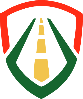 ДАБДПУниверсална Безопасна МобилностОБЛАСТЛовечГОДИНА2024 г.